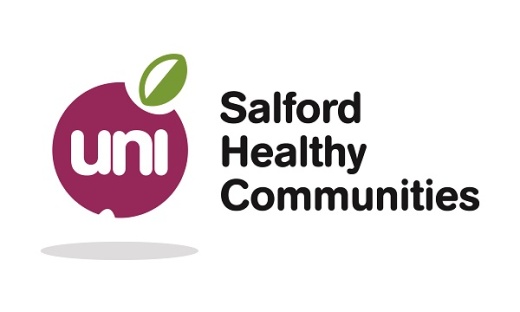 Sleep SupportFor People Living With Dementia And Their Carers